Памятка по сборке домашнего вермикомпостераПриобрести 2 пластиковых контейнера и одну крышку.Размеры: длина 39,5 см, ширина 29,5 см,  высота – у одного 21 см, у другого 14 см. (продаются FIX price)В дне одного из контейнеров по всей площади сделать отверстия для вентиляции и стока лишней жидкости шилом.Вставить контейнер с отверстиями в целый контейнер.В верхний контейнер насыпать земли слоем 5 см, увлажнить, запустить культуру червей.Накрыть землю влажным куском натуральной ткани для сохранения влаги.Накрыть крышкой, предварительно проделав в ней отверстия.Поставить  в темное место при комнатной температуре 20-28°С.	Кормить червей 1-2 раза в неделю сырыми органическими отходами (кроме лука, цитрусовых, хлеба, мяса и рыбы). Лучше отходы предварительно замораживать, чтобы избежать размножения мушек дрозофил. Новый корм класть только, когда предыдущий съеден полностью. Раз в месяц посыпать немного измельченной в муку яичной скорлупой.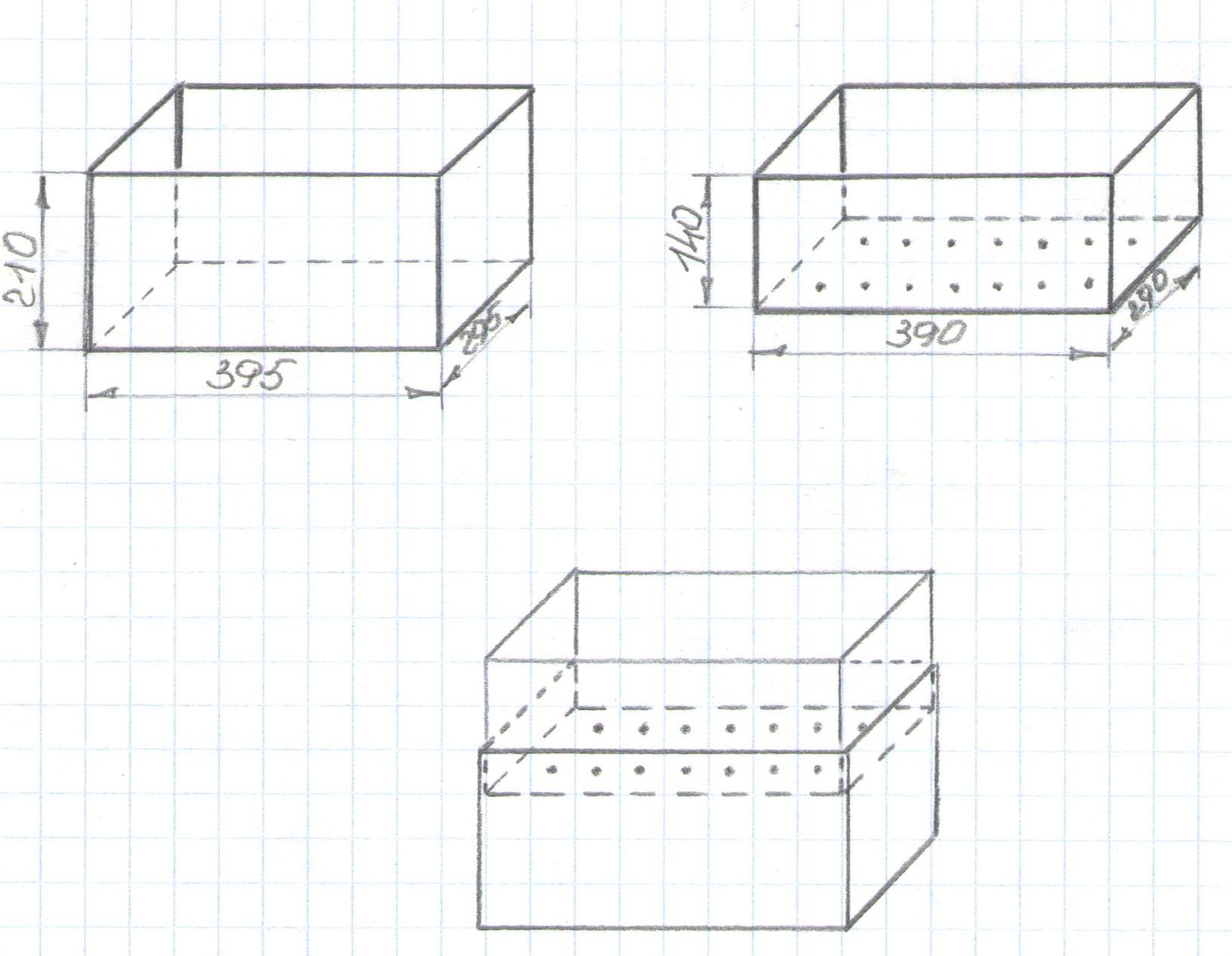 Памятка по сборке уличного  вермикомпостера.В  нижней части 200 литровой бочки  прорезать дверцу, посадить ее на петли и сделать шпингалет;На дно бочки поместить два кирпича по бокам, а на них  - решётку для стока жидкости и вентиляции (от плиты или холодильника).На решетку положить картонные коробки от яиц, сверху насыпать садовой земли слоем 20 см, увлажнить. Поместить культуру червей из маточного вермикомпостера (оставить в нем 50 шт на развод).Накрыть крышкой.	Добавлять органические отходы по мере их переработки (кроме лука, цитрусовых, хлеба, мяса и рыбы)Можно иногда пересыпать сухими листьями или травой и добавлять яичную скорлупу измельченную. 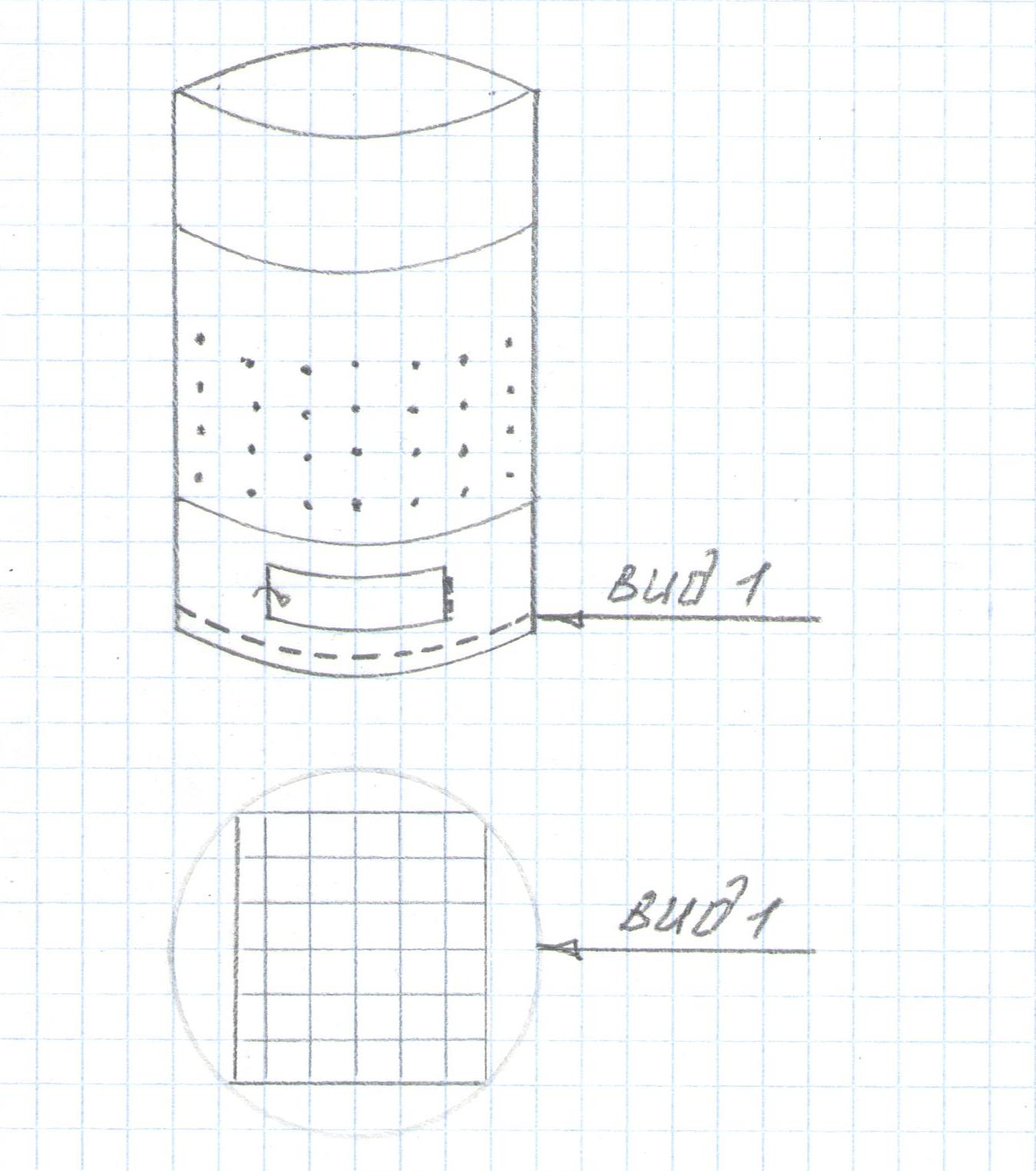 